ПЛАН ЗАСТРОЙКИ КОМПЕТЕНЦИИ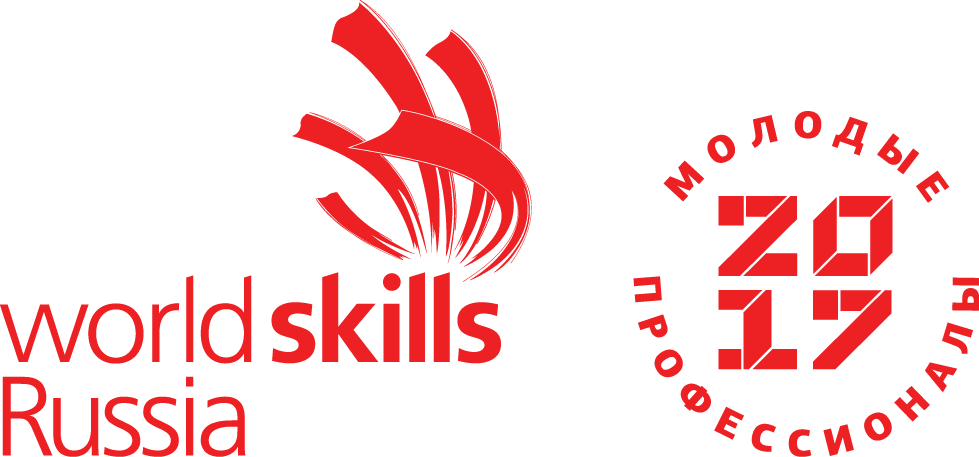 «Медицинский и социальный уход» 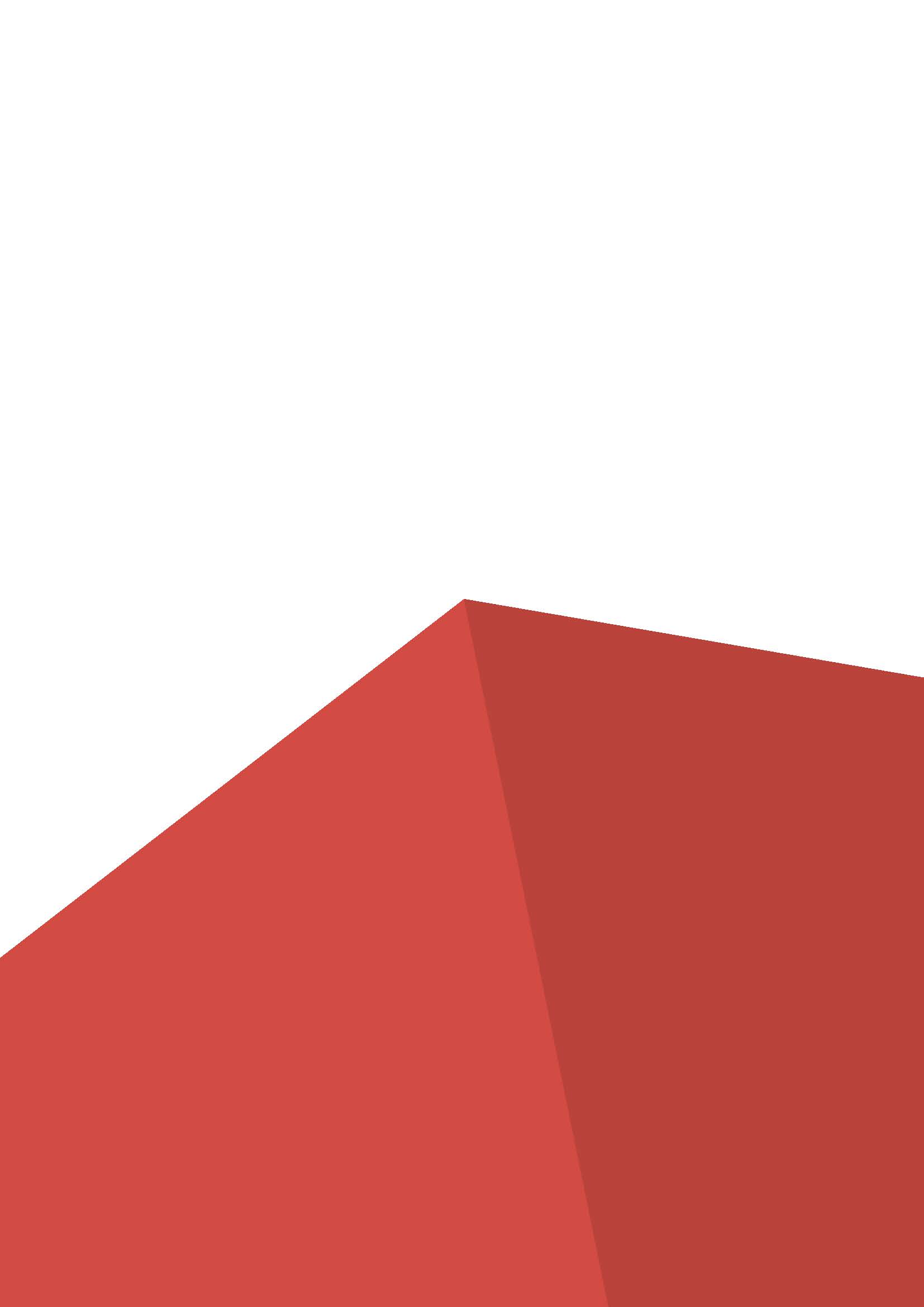 План застройки компетенции «Медицинский и социальный уход» IV Регионального чемпионата «Молодые профессионалы» (WorldSkills Russia) Мурманской области по на базе ГАПОУ МО «ММК»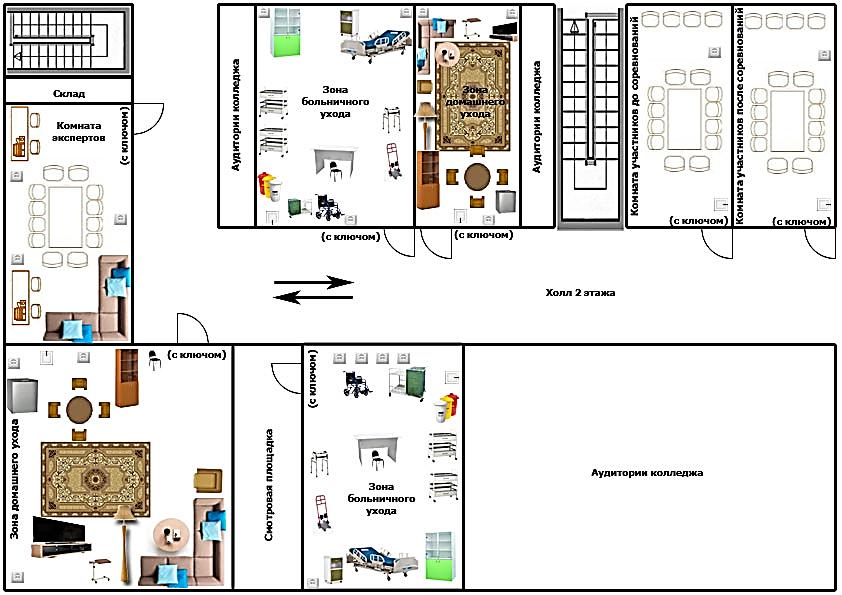 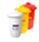 емкость для утилизации отходов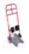 вертикализатор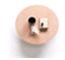 журнальный стол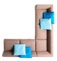 диван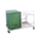 тележка для белья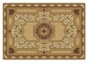 ковер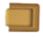 кресло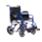 кресло-каталка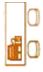 стол с ПК с WiFi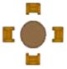 кухонный стол со стульями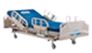 многофункциональная кровать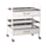 манипуляционный столик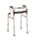 ходунки без колес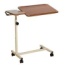 столик прикроватный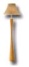 торшер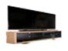 панель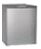 холодильник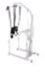 подъемник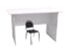 пост м/с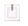 раковина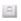 розетка